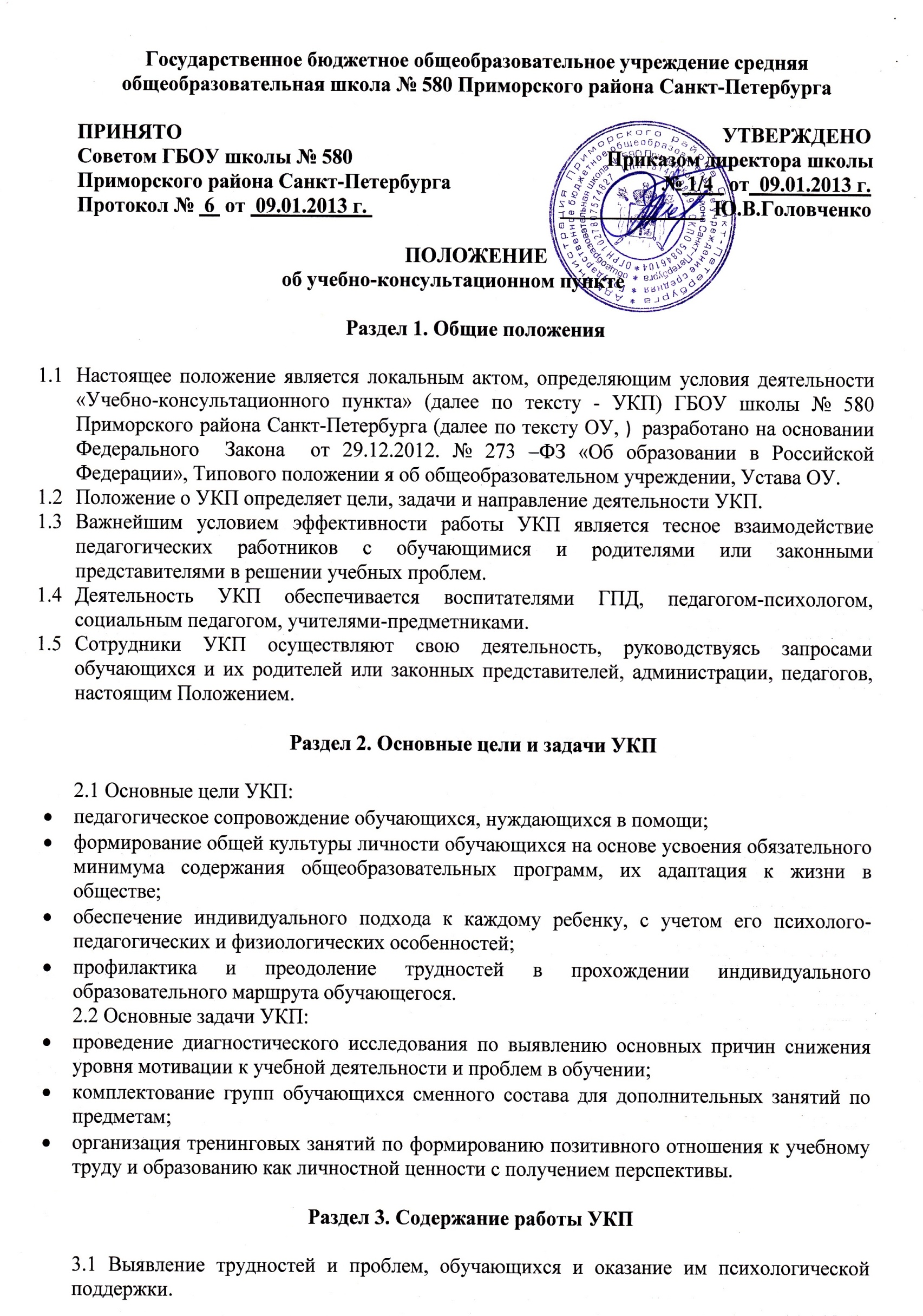 3.2 Психолого-педагогическая помощь обучающимся на всех этапах образовательного процесса.3.3 Взаимодействие с родителями или законными представителями, учителями, специалистами службы сопровождения в оказании помощи обучающимся.3.4 Проведение анализа успеваемости обучающихся по учебным предметам, составление заключений с целью педагогической поддержки индивидуальных образовательных маршрутов обучающихся.3.5 Определение факторов, препятствующих развитию личности обучающихся и ведущих к неуспеваемости; принятие мер по оказанию различного вида помощи (психокоррекционной, реабилитационной и консультативной).3.6 Планирование и разработка развивающих и дополнительных программ образовательной деятельности с учетом индивидуальных особенностей личности обучающихся.3.7 Проведение информационной, консультационной и образовательной работы с родителями или законными представителями, обучающихся.3.8 Ведение документации по установленной форме и использование ее по назначению: ведомости посещаемости занятий, ведомости отметки.3.9 Проведение занятий, консультации, тренингов и диагностики УКП согласно составленному расписанию и плану работы.Раздел 4. Организация работы УКП4.1 УКП создается в общеобразовательном учреждении приказом директора ОУ. В его состав входит заместитель директора по учебно-воспитательной работе, социальный педагог, логопед, педагог-психолог, воспитатели ГПД, учителя по предметам, включенным в расписание работы УКП.4.2 Прием обучающихся осуществляется на основании заявлений родителей или законных представителей.4.3 Работа учителей осуществляется во внеурочное время, во второй половине дня, в период с 15.00 до 17.00.4.4 Занятия начинаются после обеда. Ответственность за организацию питания в ОУ несет директор	ОУ.
4.5 Работа УКП осуществляется по следующим направлениям:развивающая работа;консультативная работа;учебно-воспитательная работа;диагностическая работа.4.6 Основными формами работы являются: беседы, индивидуальные и групповые консультации, объяснение, рассказ, тестирование, работа по карточкам, анкетирование, тренинги, диагностическая работа и т.д.4.7 Деятельность УКП осуществляется в соответствии с расписанием, утвержденным приказом директора ОУ.Раздел 5. Оплата труда5.1 Оплата труда учителей осуществляется: за счет консультационных часов ГПД (для обучающихся, посещающих группу);за счет средств надтарифного фондаза счет стимулирующей надбавки за качество трудовой деятельности для категории работников в должности «Учитель» (консультации по предмету).5.2 Размер стимулирующей надбавки определяет комиссия по материальному стимулированию с учетом фактической занятости учителей-предметников в УКП.